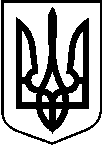 У К Р А Ї Н АТростянецька міська рада____ сесія 8 скликання Р І Ш Е Н Н Я				ПРОЄКТвід ______ 2023 рокум. Тростянець			           № ____Про затвердження технічної документації із землеустрою щодо встановлення меж земельної ділянки в натурі (на місцевості) Тростянецькій міській раді для будівництва і обслуговування житлового будинку, господарських будівель і споруд (присадибна ділянка) за адресою: вул. Смородянська, 71, м. Тростянець, Охтирський район, Сумська область, кадастровий номер 5925010100:00:033:0630, площею 0,1000 гаКеруючись ст. 12, 121, 186 Земельного кодексу України, п. 34 ч. 1 ст. 26, ст. 59 Закону України «Про місцеве самоврядування в Україні»,міська рада вирішила:Затвердити технічну документацію із землеустрою щодо встановлення меж земельної ділянки в натурі (на місцевості) Тростянецькій міській раді для будівництва і обслуговування житлового будинку, господарських будівель і споруд (присадибна ділянка) за адресою: вул. Смородянська, 71, м. Тростянець, Охтирський район, Сумська область, кадастровий номер 5925010100:00:033:0630, площею 0,1000 га.Тростянецькій міській раді  забезпечити проведення державної реєстрації   право комунальної власності на земельну ділянку, зазначену в п.2 даного рішення.Міський голова   Юрій БОВА